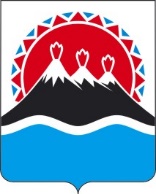 МИНИСТЕРСТВО ФИНАНСОВ КАМЧАТСКОГО КРАЯПРИКАЗг. Петропавловск-КамчатскийПРИКАЗЫВАЮ:Внести в приказ Министерства финансов Камчатского края от 26.02.2020 № 39 «Об утверждении типовой формы соглашения о мерах по социально-экономическому развитию и оздоровлению муниципальных финансов муниципального района (городского округа) в Камчатском крае» следующие изменения:наименование изложить в следующей редакции:«Об утверждении типовой формы соглашения о мерах по социально-экономическому развитию и оздоровлению муниципальных финансов муниципального района, муниципального (городского) округа в Камчатском крае»преамбулу изложить в следующей редакции:«В соответствии с пунктом 8 статьи 138 Бюджетного кодекса Российской Федерации, постановлением Правительства Камчатского края от 23.01.2020 № 13-П «Об утверждении Порядков заключения соглашений о мерах по социально-экономическому развитию и оздоровлению муниципальных финансов муниципальных районов, муниципальных (городских) округов и поселений в Камчатском крае»,ПРИКАЗЫВАЮ:»;постановляющую часть изложить в следующей редакции:«1. Утвердить Типовую форму соглашения о мерах по социально-экономическому развитию и оздоровлению муниципальных финансов муниципального района, муниципального (городского) округа в Камчатском крае (далее – Соглашение) согласно приложению к настоящему Приказу.2. Установить, что Соглашение заключается Министерством финансов Камчатского края с главами местных администраций (руководителями исполнительно – распорядительных органов) муниципальных районов, муниципальных (городских) округов, получающих дотации на выравнивание бюджетной обеспеченности муниципальных районов, муниципальных (городских) округов и (или) доходы по заменяющим указанные дотации дополнительным нормативам отчислений от налога на доходы физических лиц из бюджета Камчатского края.3. Установить, что Соглашение заключается в форме электронного документа с использованием информационной системы Камчатского края «Единая система электронного документооборота Камчатского края».4. Настоящий приказ вступает в силу после дня его официального опубликования.»;4) приложение изложить в редакции согласно приложению к настоящему приказу.2. Настоящий приказ вступает в силу после дня его официального опубликования.Типовая форма соглашенияо мерах по социально-экономическому развитию и оздоровлению муниципальных финансов______________________________________________           (наименование муниципального района, муниципального (городского) округа в Камчатском крае, получающего дотацию на выравнивание бюджетной     обеспеченности муниципальных районов, муниципальных (городских) округов и (или) доходы по заменяющим указанные дотации дополнительным нормативам отчислений от налога на доходы физических лиц из бюджета Камчатского края)г. Петропавловск-Камчатский          		       «___» ___________ ____ годаМинистерство финансов Камчатского края, именуемое в дальнейшем «Министерство», в лице _______________________________________________,                                                       (должность, фамилия, имя, отчество лица, уполномоченного на подписание                                                         Соглашения от имени Министерства финансов Камчатского края)действующего (-ей) на основании Положения о Министерстве финансов Камчатского края, утвержденного постановлением Правительства Камчатского края от 11.05.2023 № 264-П, и __________________________________________,                                                                      (наименование, дата и номер документа, удостоверяющего                                                                         полномочия (доверенность, приказ или иной документ)с одной стороны, и глава местной администрации – (руководитель исполнительно-распорядительного органа) _______________________________,                                                                                              (наименование муниципального района, муниципального                                                                                                      (городского) округа в Камчатском крае)являющегося получателем дотации на выравнивание бюджетной обеспеченности муниципальных районов, муниципальных (городских) округов и (или) доходов по заменяющим указанные дотации дополнительным нормативам отчислений от налога на доходы физических лиц из бюджета Камчатского края, именуемый в дальнейшем «Получатель», в лице________________________________________________________________(должность, фамилия, имя, отчество главы местной администрации (руководителя исполнительно-распорядительного органа) муниципального района, муниципального (городского) округа в Камчатском крае)действующего (-ей) на основании_______________________________________,                                                                             (дата и номер документа, представляющего лицу право подписи)с другой стороны, далее именуемые «Стороны», в соответствии с                                пунктом 8 статьи 138 Бюджетного кодекса Российской Федерации и постановлением Правительства Камчатского края от 23.01.2020 № 13-П «Об утверждении Порядков заключения соглашений о мерах по социально-экономическому развитию и оздоровлению муниципальных финансов муниципальных районов, муниципальных (городских) округов и поселений в Камчатском крае» (далее – Постановление), заключили настоящее Соглашение о нижеследующем.1. Предмет Соглашения1.1. Предметом Соглашения является осуществление мер по социально-экономическому развитию и оздоровлению муниципальных финансов____________________________________________________________,                        (наименование муниципального района, муниципального (городского) округа в Камчатском крае)являющегося в соответствующем финансовом году получателем дотации на выравнивание бюджетной обеспеченности муниципальных районов, муниципальных (городских) округов и (или) доходов по заменяющим указанные дотации дополнительным нормативам отчислений от налога на доходы физических лиц из бюджета Камчатского края.2. Права и обязанности Сторон2.1. Получатель обязан:	2.1.1. осуществлять в соответствующем финансовом году следующие меры по социально-экономическому развитию и оздоровлению муниципальных финансов:1) меры, направленные на увеличение налоговых и неналоговых доходов бюджета муниципального района, муниципального (городского) округа, предусматривающие:а) ежегодное проведение до 1 октября соответствующего финансового года оценки эффективности налоговых льгот (пониженных ставок по налогам), предоставляемых органами местного самоуправления муниципального района, муниципального (городского) округа;б) ежегодное представление в Министерство до 20 октября соответствующего финансового года результатов оценки эффективности налоговых льгот (пониженных ставок по налогам), установленных решениями органов местного самоуправления муниципального района, муниципального (городского) округа;в) обеспечение ежегодного прироста налоговых и неналоговых доходов местного бюджета по итогам его исполнения в очередном финансовом году по сравнению с уровнем исполнения текущего финансового года в сопоставимых условиях не менее 1,0 процента;г) утверждение (актуализацию) до 15 марта текущего финансового года плана («дорожной карты») по взысканию дебиторской задолженности по платежам в местный бюджет, пеням и штрафам по ним, разработанного в соответствии с общими требованиями к регламенту реализации полномочий администратора доходов бюджета по взысканию дебиторской задолженности по платежам в бюджет, пеням и штрафам по ним, установленными Министерством финансов Российской Федерации;2) по соблюдению требований бюджетного законодательства Российской Федерации, предусматривающие:а) соблюдение требований к размеру дефицита местного бюджета, установленных статьей 921 Бюджетного кодекса Российской Федерации;б) соблюдение требований к предельному объему муниципального долга, установленных статьей 107 Бюджетного кодекса Российской Федерации;в) соблюдение требований к предельному объему муниципальных заимствований, установленных статьей 106 Бюджетного кодекса Российской Федерации;г) соблюдение требований к предельному объему расходов на обслуживание муниципального долга, установленных статьей 111 Бюджетного кодекса Российской Федерации;д) соблюдение нормативов формирования расходов местного бюджета на оплату труда депутатов, выборных должностных лиц местного самоуправления, осуществляющих свои полномочия на постоянной основе, муниципальных служащих и (или) содержание органов местного самоуправления муниципального района, муниципального (городского) округа, установленных Правительством Камчатского края;е) обеспечение вступления в силу с начала очередного финансового года решения о бюджете на очередной финансовый год и на плановый период.3) меры по повышению эффективности использования бюджетных средств, предусматривающие:а) неустановление и неисполнение расходных обязательств, не связанных с решением вопросов, отнесенных Конституцией Российской Федерации, федеральными законами, законами Камчатского края к полномочиям органов местного самоуправления муниципального района, муниципального (городского) округа;б) отсутствие решений, приводящих к увеличению численности работников муниципальных учреждений муниципального района, муниципального (городского) округа (за исключением случаев принятия решений о перераспределении полномочий или наделении ими, о вводе (приобретении) новых объектов капитального строительства, о необходимости увеличения численности в результате реализации национальных проектов, увеличения педагогической нагрузки педагогического персонала в рамках проведения тарификации) и органов местного самоуправления муниципального района, муниципального (городского) округа (за исключением случаев принятия решений о перераспределении полномочий или наделении ими);в) отсутствие решений о повышении оплаты труда работников органов местного самоуправления муниципального района, муниципального (городского) округа на уровень, превышающий темпы и сроки повышения оплаты труда работников органов государственной власти Камчатского края;г) обеспечение в полном объеме в местном бюджете расходных обязательств по оплате труда и уплате страховых взносов по обязательному социальному страхованию на выплаты по оплате труда работников, оплате коммунальных услуг, обслуживанию муниципального долга;д) неустановление новых расходных обязательств без учета оценки финансовых возможностей местного бюджета, оценки ожидаемого экономического эффекта от их принятия;е) отсутствие по состоянию на 1-е число каждого месяца просроченной кредиторской задолженности бюджета муниципального района, муниципального (городского) округа (без учета объема просроченной кредиторской задолженности за счет средств от приносящей доход деятельности);ж) при наличии по состоянию на 1 января текущего финансового года просроченной кредиторской задолженности бюджета муниципального района, муниципального (городского) округа (без учета объема просроченной кредиторской задолженности за счет средств от приносящей доход деятельности) – разработку и направление в Министерство в срок до 1 апреля текущего финансового года «дорожной карты» (графика) по погашению просроченной кредиторской задолженности или актуализацию имеющегося графика погашения просроченной кредиторской задолженности;з) обеспечение достижения целевых значений показателей оплаты труда работников бюджетной сферы в соответствии с указами Президента Российской Федерации;и) направление на согласование в Министерство проекта муниципального правового акта о местном бюджете на очередной финансовый год и на плановый период, внесенного в представительный орган муниципального района, муниципального (городского) округа;к) организация работы с органами местного самоуправления поселений, предусматривающей недопущение просроченной кредиторской задолженности поселений, входящих в состав района;4) меры по повышению качества управления муниципальными финансами, предусматривающие:а) отсутствие бюджетных кредитов, планируемых к привлечению из краевого бюджета, предусмотренных в качестве источника финансирования дефицита местного бюджета в решении о местном бюджете сверх сумм бюджетных кредитов, решение о предоставлении которых принято Министерством;б) отсутствие просроченной задолженности по долговым обязательствам.2.1.2. представлять в Министерство:1) отчет об исполнении обязательств муниципального района, муниципального (городского) округа, предусмотренных пунктом 2.1.1 настоящего Соглашения, ежеквартально до 20 числа месяца, следующего за отчетным кварталом, начиная с отчетности за 1 квартал года, в котором было заключено настоящее Соглашение;2) по запросу Министерства информацию и документы, связанные с исполнением настоящего Соглашения и осуществлением контроля за его исполнением.2.2. Получатель вправе обращаться в Министерство за разъяснениями по исполнению настоящего Соглашения.2.3. Министерство обязано:1) осуществлять контроль за исполнением Получателем обязательств, предусмотренных настоящим Соглашением;2) оказывать консультативную помощь Получателю по исполнению настоящего Соглашения.2.4. Министерство вправе запрашивать у Получателя информацию и документы, связанные с исполнением настоящего Соглашения и осуществлением контроля за его исполнением.3. Ответственность сторон3.1. В случае невыполнения обязательств, предусмотренных настоящим Соглашением и Порядком заключения Соглашения, утвержденным Постановлением, применяются меры ответственности в соответствии с Постановлением.4. Внесение изменений и дополнений в Соглашение4.1. По взаимному соглашению Сторон, а также в случае изменения бюджетного законодательства Российской Федерации, законодательства Российской Федерации о налогах и сборах в настоящее Соглашение могут быть внесены изменения и дополнения путем заключения дополнительного соглашения, являющегося неотъемлемой частью настоящего Соглашения, в форме электронного документа с использованием информационной системы Камчатского края «Единая система электронного документооборота Камчатского края», подписанного усиленными квалифицированными электронными подписями лиц, имеющих право действовать от имени каждой из Сторон настоящего Соглашения.5. Срок действия Соглашения5.1. Настоящее Соглашение вступает в силу со дня его подписания Сторонами, распространяется на правоотношения Сторон, возникшие с 1 января _______ года и действует по 31 декабря года, по истечении которого муниципальный район, муниципальный (городской) округ утрачивает право на получение дотации на выравнивание бюджетной обеспеченности муниципальных районов, муниципальных (городских) округов и (или) доходов по заменяющим указанную дотацию дополнительным нормативам отчислений от налога на доходы физических лиц из бюджета Камчатского края в соответствии со статьей 138 Бюджетного кодекса Российской Федерации.6. Разрешение споров6.1. Неурегулированные Сторонами споры и разногласия, возникшие при исполнении настоящего Соглашения или в связи с ним, рассматриваются в порядке, предусмотренном законодательством Российской Федерации.7. Другие условия7.1. Настоящее Соглашение заключено Сторонами в форме электронного документа с использованием информационной системы Камчатского края «Единая система электронного документооборота Камчатского края» и подписано усиленными квалифицированными электронными подписями лиц, имеющих право действовать от имени каждой из Сторон настоящего Соглашения.8. Юридические адреса и подписи Сторон».О внесении изменений в приказ Министерства финансов Камчатского края от 26.02.2020 № 39 «Об утверждении типовой формы соглашения о мерах по социально-экономическому развитию и оздоровлению муниципальных финансов муниципального района (городского округа) в Камчатском крае»МинистрА.Н. БутылинПриложение к приказу                    Министерства финансовКамчатского краяПриложение к приказу                    Министерства финансовКамчатского краяПриложение к приказу                    Министерства финансовКамчатского краяПриложение к приказу                    Министерства финансовКамчатского краяПриложение к приказу                    Министерства финансовКамчатского краяПриложение к приказу                    Министерства финансовКамчатского краяПриложение к приказу                    Министерства финансовКамчатского краяПриложение к приказу                    Министерства финансовКамчатского края от№Министерство финансов Камчатского края:Муниципальный район, муниципальный (городской) округНаименование:Юридический адрес:683040, Камчатский край,г. Петропавловск-Камчатский,пл. им. В.И. Ленина, дом 1.Юридический адрес:Министр финансов Камчатского края_________________ Ф.И.ОГлава администрации (руководитель исполнительно-распорядительного органа) или уполномоченное лицо_________________  Ф.И.О